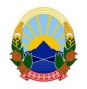 РепубликаМакедонија   И З В Р Ш И Т Е Л	ул.Солунска бр.4именуван за подрачјетона Основниот суд Велес,Кавадарци,Неготини и Гевгелија тел. 043/210-535		И.бр.297/2021ЈАВНА ОБЈАВА(врз основа на член 46-б, од Законот за измени и дополнувања на Законот за извршување, Сл. Весник бр. 8 од 17.01.2008 година)Извршителот Мики Лазаров постапувајќи по предлог на доверителот Основен суд Велес, против должникот Лутвија Трубљанин од Скопје со ЕМБГ 2010958450128 и живеалиште на ул.2,бр.12 с.Долно Коњари , заради остварување на парично/непарично побарување,на ден 29.11.2021 го ПОВИКУВА Должникот Друштво за транспорт трговија и услуги МИНГО ТРАНС ДООЕЛ увоз-извоз Скопје со ЕДБ 4069010500448 да се јави во канцеларијата на извршителот Мики Лазаров на ул.Солунска бр.4 Велес, заради доставување на  Налог за извршување по чл.141 од 03.08.2021  год, заведено со И.бр.297/2021 ВО РОК ОД 3(три) ДЕНА, сметано од денот на последното објавување на ова јавно повикување во јавното гласило. Објавата се врши со еднократна објава во службен весник на РСМ.СЕ ПРЕДУПРЕДУВА должникот Друштво за транспорт трговија и услуги МИНГО ТРАНС ДООЕЛ увоз-извоз Скопје со ЕДБ 4069010500448 дека ваквиот начин на доставување се смета за уредна достава и дека за негативните последици кои можат да настанат ги сноси самата странка. По истекот на времето предвидено во објавата се смета дека должникот е уредно известен за писменото.	Ова објавување  се објавива во дневниот печат Нова Македонија и на веб страната на комората на извршители.ИЗВРШИТЕЛ 								Мики Лазаров